Lingua Universal soukromá základní škola a mateřská škola s. r. o., 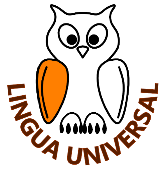 Sovova 480/2, 412 01 LitoměřiceŽÁDOST O UVOLNĚNÍ Z VÝUKYŽádám o uvolnění dcery/syna	:  .......................................................................................................................ze třídy: 	  ..................................... z vyučování ve dnech:  ....................................................................................................................................z důvodu:  .................................................................................................................................................................................................................................................................................................................................. Děkuji za kladné vyřízení.V..................................... dne ……………………                      ................................................................ jméno a podpis zákonného zástupce Poznámka: Absenci je třeba řádně omluvit i v žákovské knížce. Žák je povinen informovat se po návratu do školy o zameškaném učivu 
a vše doplnit. Tímto dokumentem bere zákonný zástupce žáka na vědomí, že žák se v případě uvolnění z výuky na základě této žádosti (při vysokém počtu zameškaných hodin) vystavuje nebezpečí zhoršení výsledků ve vzdělávání, popřípadě zhoršení hodnocení na vysvědčení nebo neklasifikaci.Vyjádření třídního učitele: Doporučuji/nedoporučuji, protože .................................................................................................................... ................................................................................................................................................................................................................................ podpis třídního učitele Vyjádření ředitelky školy: Na základě vyjádření třídního učitele souhlasím/nesouhlasím s uvolněním žáka/žákyně z vyučování. ................................................... podpis ředitelky školy  tel.: 416 733 690, e-mail: info@zslingua.cz